HƯỚNG DẪN SỬ DỤNG ĐỊNH GIẠNG VIẾT TAYIntstall FontCách 1: Trực tiếpB1: Nhấp trực tiếp vào 2 font này 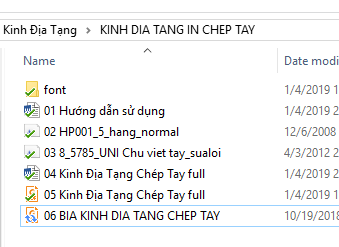 B2: Nhấp trực tiếp vào 2 font này 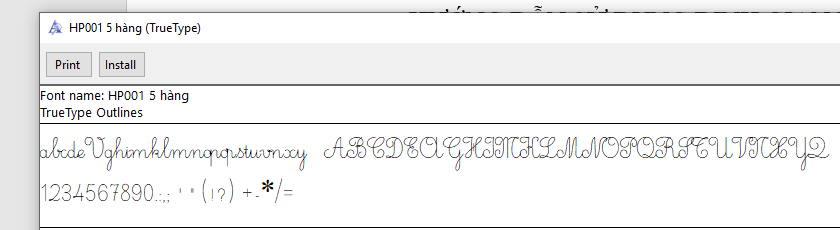 B3: Chờ 1 chút, rồi mở Word lên, test xem font vào chưaNhư hình là đạt yêu cầuFont viết tay có tên là UNI Chu truyen thong ;  HP001 5 hàng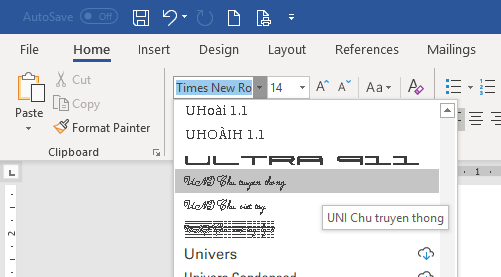 Định dạng WordPhần này tớ làm hết rồi chỉ ghi lại để bửa sau bạn làm cái khác thì nhớ thôi (Bỏ qua bước này)Định dạng khổ giấy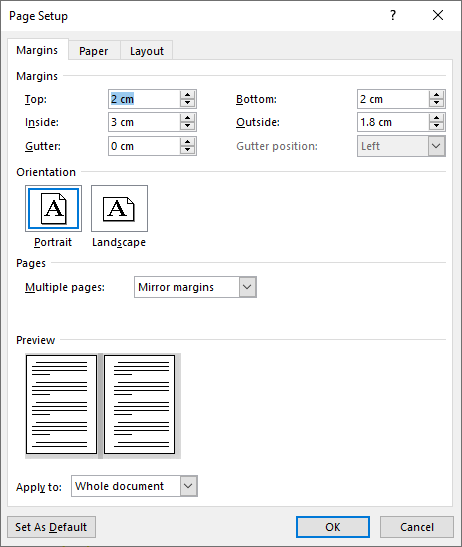 : Căn lề để đóng tập: Phải chọn mirror margins để in hai mặt: Chọn A4, quên mục này in ra không như ý đâu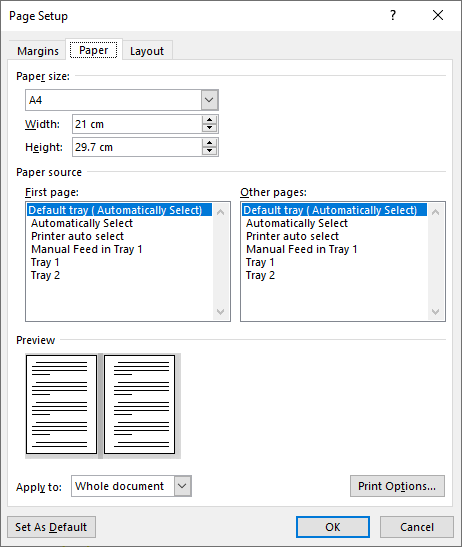 Định dạng font chữĐề xuất chọn font UNI Chu viet tayFont: 16Màu: vàng (màu này in ra vừa đủ để đồ lại)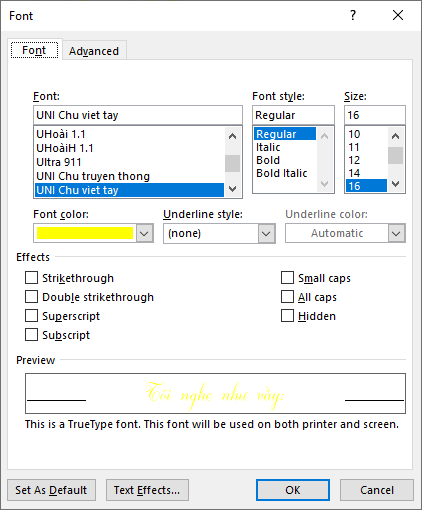 Hỡ dòng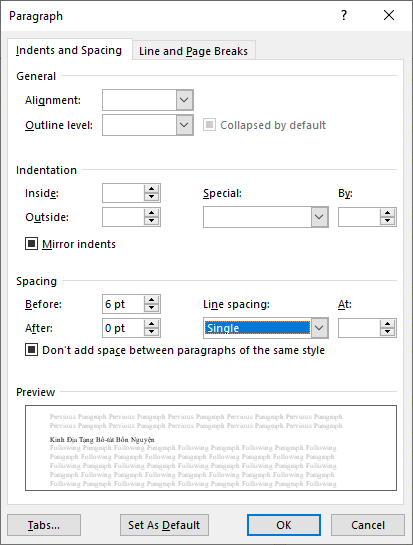 Xuất PDF:Muốn đem đi in thì chỉnh xong hết xuất ra PDF vì ngoài tim in không có 2 font này, Nếu muốn đem bản word thì đem cả 2 loại font này ra tiệm in 	Intstall vào máy tiệm inB1: chọn file word đã chỉnh xong save asB2: chọn loại save là PDF như hình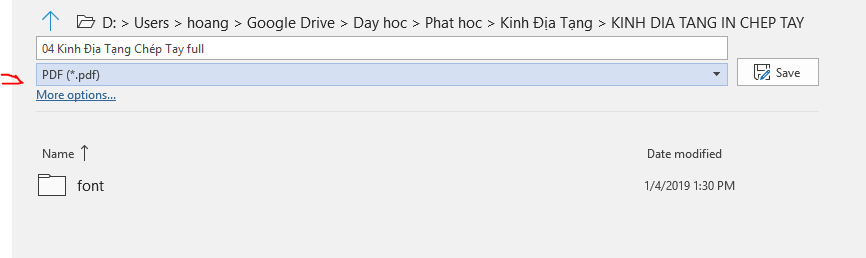 In Ấn:Đem hết đủ đồ ra tiệm in: word, font, PDF, …. Có gì thì chỉnh luônMàu sắc đậm nhạt nên test trước vì màu máy in khác nhau in sẽ khác nhau.In thử 1 cuốn được rồi để lại bản PDF đã thống nhất ở tiệm in lấy điện thoại, in bao nhiêu cuốn thì gọi điện báo là xongChúc bác thành công